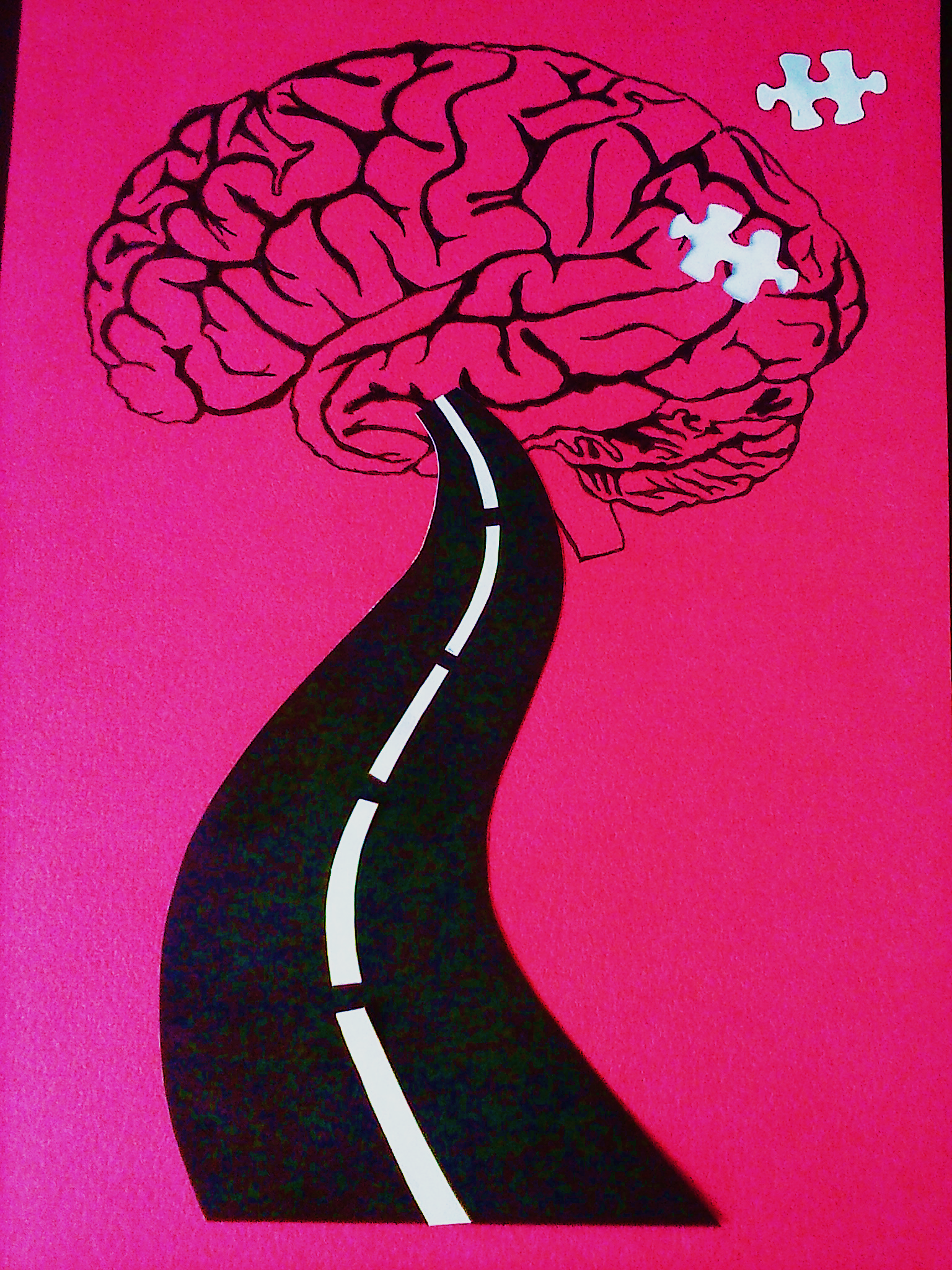 Załącznik nr 4………………………………………….(miejscowość, data)ZGODA UCZNIA PEŁNOLETNIEGO Wyrażam zgodę na swój udział: ……………………………………………………………………………………………………………………………………………………………………………………………………(imię i nazwisko, szkoła, klasa)  w I REGIONALNEJ OLIMPIADZIE WIEDZY O ZDROWIU PSYCHICZNYM.Równocześnie, wyrażam zgodę na przetwarzanie moich danych osobowych przez Organizatorów Olimpiady, a także upublicznienie danych osobowych oraz wizerunku, w szczególności poprzez zamieszczenie w:  publikacjach, pismach, Internecie, spotach filmowych, prezentacjach multimedialnych oraz w mediach dla celów promocji zdrowia.Podpisanie powyższej zgody jest równoznaczne z zaakceptowaniem Regulaminu Olimpiady.…………………………………………………………………………………………………(czytelny podpis )